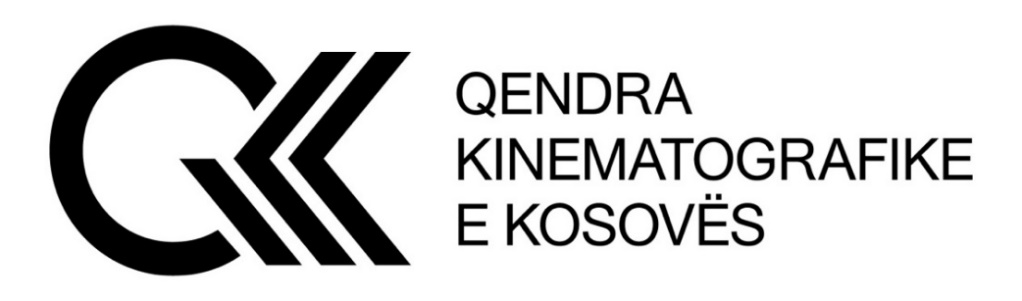 REGJISTRIMI I SHTËPIVE FILMIKE NË QKK  Në bazë të Ligjit për Kinematografinë Nr.2004/22 dhe Rregullores Nr 07/2016 për suvencionimin e projekteve filmike të QKK-së shpall:Të drejtë regjistrimi kanë të gjithë personat juridik të regjistruar si subjekt biznesi në Kosovë sipas ligjeve të aplikueshme. Të huajt që aplikojnë – duhet të dorëzojnë lejen për punë në Kosovë sipas Ligjit për të huajt. Parashtruesit e kërkesës duhet të paraqesin dokumentet si në vazhdim: Në certifikatën e regjistrimit tё biznesit duhet tё jetë aktiviteti : 5911 – Xhirimi i filmave dhe videofilmave (e domosdoshme). Aplikacioni për regjistrim mund tё kërkohet përmes e-mailit: info@qkk-rks.com apo mund tё shkarkohet nga Ueb-faqja www.qkk-rks.com Regjistrimi i shtëpisë filmike nё QKK ёshtё parakusht pёr aplikim nё Konkursin pёr Projekte Filmike. Kompanitë e regjistruara nё QKK, nuk kanë nevojë tё ri-regjistrohen. Afati i fundit për regjistrim në QKK i shtëpive filmike, është deri në fund të vitit 2022.  Faqe 1 nga 1  Adresa: Qafa, Rr. UÇK, No.273, -10.000 Prishtinë-Kosovë Telefon: + 381 38 213-228; Fax: +381 38 213-227  http://ëëë.qkk-                      rks.com; E-mail: info@qkk-rks.com  1.  Certifikata e regjistrimit të biznesit me informata shtesë  Kopje 2.  Certifikata e numrit fiskal Kopje 3.  Certifikata e TVSH-së  ( Nёse shtëpia filmike ёshtё e regjistruar pёr TVSH ) 4.  CV e shtëpisë filmike  Nëse ka 5.  CV – e pronarëve OBLIGATIVE 6.   Kopjen e letërnjoftimit tё pronarit/ve OBLIGATIVE 